Sautierte Entenbruststreifen mit Ingwer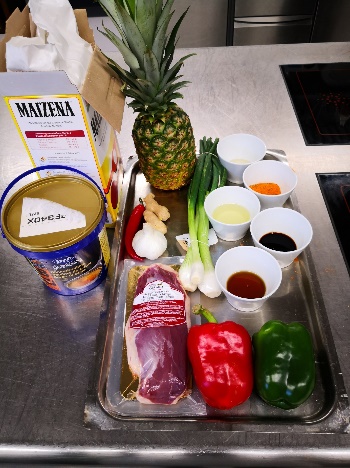 Mep Geschnitten.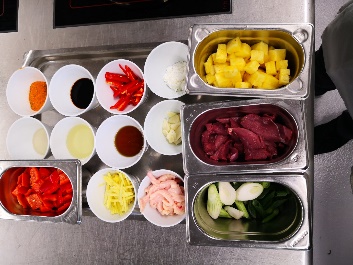 Sonnenblummenöl erhitzen und danach die Entenhauttstreifen knusprig sautieren und salzen. Danach Etenbrust streifen im Rest fett Sautieren. Würzen und noch blutig herausnehmen.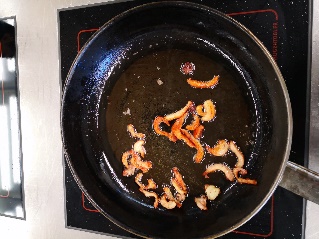 Im restlichen Fett Knoblauch,Galant, Ingwer, und Chilistreifen sautieren.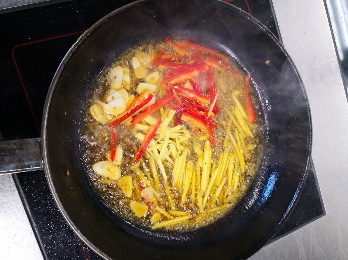 Pepeperoni und Ananaswürfel beigeben und kurz mitsautieren.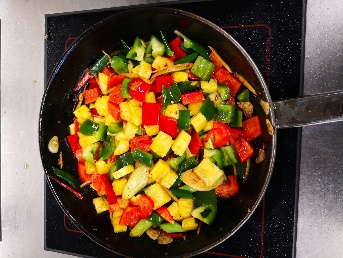 Frühlingszwiebeln beigeben und Kurz mit sautieren.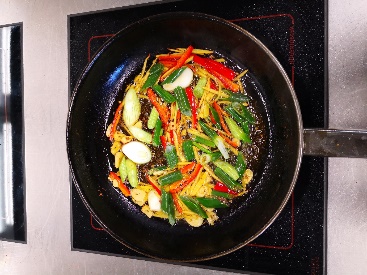 Saucen, Essig und Geflügelfond beigeben und aufkochen lassen. Danach mit Maizena abinden. Entenbruststreifen wieder beigeben und mit köcheln lassen.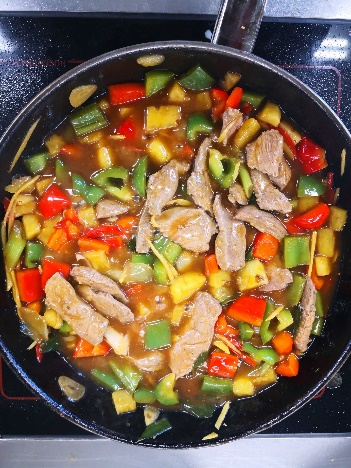  Fertiges Gericht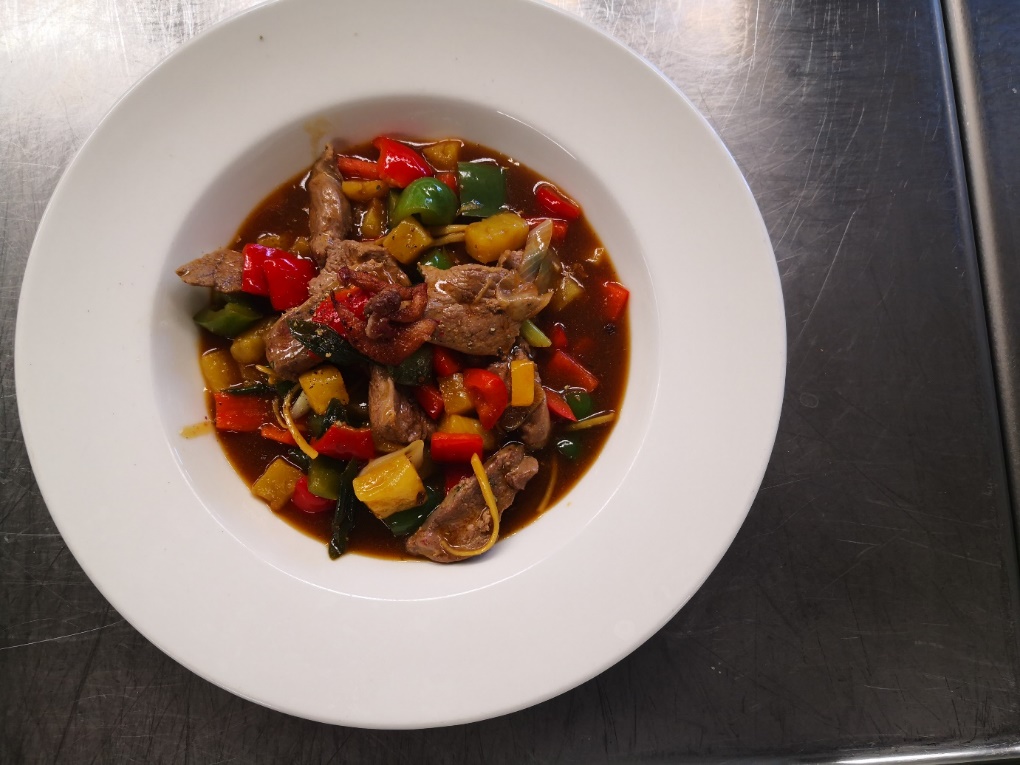 